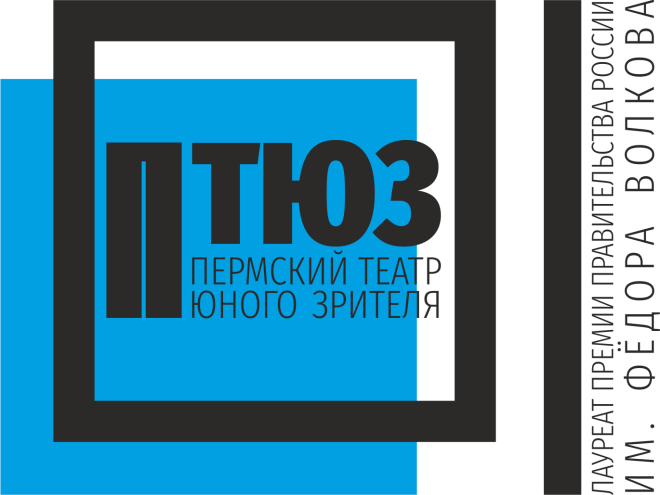 ПОЛОЖЕНИЕО КОНКУРСЕ ТВОРЧЕСКИХ РАБОТ «МОЙ ТЮЗ», ПОСВЯЩЕННОМ ГОДУ ТЕАТРА В РФ И 55-ЛЕТИЮ ПЕРМСКОГО ТЕАТРА ЮНОГО ЗРИТЕЛЯ1.     Общие положения1.1. Настоящее Положение определяет статус, цель, задачи и порядок проведения конкурса творческих работ «МОЙ ТЮЗ», посвященном Году театра в РФ и 55-летию Пермского театра юного зрителя (далее − Конкурс).1.2. Организаторы Конкурса: МАУК «Пермский театр юного зрителя», МАУК «Центральный выставочный зал» 2. Цель и задачи Конкурса2.1.  Целью Конкурса является развитие гуманитарной культуры молодого поколения, выявление и поддержка одаренных молодых людей, повышение интереса старшеклассников и студентов к изучению истории театрального искусства.2.2. Задачи Конкурса:формирование у молодого поколения духовно-нравственных ценностей;развитие творческой конкурентоспособности молодого поколения;создание условий для развития у молодежи творческого потенциала, для приобретения опыта самостоятельной творческой деятельности;развитие интереса к истории, традициям, современному положению и ведущим театральным деятелям Пермского театра юного зрителяпривлечение внимания к театральному искусству как старшеклассников и студентов, так и широкой аудитории.3. Участники Конкурса3.1. Участниками Конкурса являются студенты ВУЗов и ССУЗов, художественной направленности, готовящих специалистов, высшей и средней квалификации, учащиеся старших классов школ искусств и других образовательных учреждений дополнительного образования детей и молодежи, которые реализуют образовательную программу дополнительного образования художественного профиля в сфере культуры с изучением учебных дисциплин на повышенном уровне. 3.2. Конкурс проводится в возрастных категориях:Учащиеся художественных школ, школ искусств (14-17)Студенты ССУЗов и младших курсов ВУЗов (18-20 лет) Студенты старших курсов ВУЗов (21-25 лет) 4. Руководство Конкурсом4.1. Общее руководство Конкурсом осуществляет организационный комитет (далее – Оргкомитет).4.2. Оргкомитет состоит из представителей Пермского ТЮЗа 4.3. Оргкомитет выполняет следующие функции:разрабатывает пакет документов по подготовке и проведению Конкурса;регистрирует материалы, представленные на Конкурс;систематизирует творческие работы в соответствии с возрастными категориями и номинациями Конкурса;готовит и представляет творческие работы на экспертизу жюри Конкурса;организует выставку творческих работ участников Конкурса;осуществляет информирование участников Конкурса. 5. Сроки проведения Конкурса5.1. Конкурс проводится в 3 этапа:1 этап – с 16 сентября по 28 октября 2019 года: информирование участников, выполнение работ, с 28 октября по 6 ноября 2019г. года прием Оргкомитетом конкурсных работ.  2 этап – с 7 по 14 ноября 2019г. года работа жюри, подведение итогов Конкурса, определение победителей и лауреатов Конкурса, отбор работ для участия в выставке.3 этап – 19 ноября 2019г. открытие выставки победителей конкурса и награждение лауреатов6. Порядок проведения Конкурса6.1. Участие в Конкурсе бесплатное.6.2. Тематика конкурсных работ определяется датой – 55-летие Пермского ТЮЗа. Работы могут быть посвящены истории и сегодняшнему дню театра, отражать историю здания. Примерная тематика работ: «Впечатления от спектакля», «Любимый актер (режиссер, художник и т.д.)», «Дом, в котором живет ТЮЗ», «Искусство быть зрителем». Предпочтение будет отдаваться работам, в которых видна исследовательская деятельность участника: знакомство с историческими материалами, посвященными истории театра, устройством театральной сцены, зрительного зала, историей театрального костюма и декорации, биографией деятелей театра.6.3. На Конкурс допускаются самостоятельные художественные работы (рисунки) форматов А2, А3, А4, выполненные в соответствии с возрастными категориями Конкурса.6.4. Участники конкурса выполняют работы в любой технике: масло, гуашь, акварель, тушь, цветной карандаш, пастель, компьютерная графика и т.д.6.5.   Каждая творческая работа сопровождается биркой, расположенной на оборотной стороне, с указанием следующих данных:название работы;техника исполнения;фамилия и имя автора (полностью);возрастная категория участника;наименование учреждения;ФИО руководителя (полностью);контактные данные участника, педагога-руководителя или родителей участника.6.6. Автор или учреждение, которое он представляет, оформляет работы в рамы (паспарту, стекло или пластик, задник, крепления для монтажа); доставляет работы в театр и обратно, предоставляет сопроводительные материалы.6.7. Организаторы бесплатно предоставляют выставочную площадь, обеспечивают сохранность работ, организуют монтаж и демонтаж экспозиции, проводят церемонию открытия выставки; рекламируют событие через СМИ, на сайтах и в группах в социальных сетях Театра и Выставочного зала с использованием информации об авторах и фотоизображений работ. 6.8. Не допускаются к участию в Конкурсе иллюстрации к литературным произведениям, не связанным с репертуаром Пермского ТЮЗа, работы, не относящиеся явно к театральному искусству. 6.9. За авторство работ ответственность несет лицо, приславшее работу на конкурс; 6.10. Количество работ, представленных на Конкурс одним участником, не может превышать 1.  6.11. Поступление конкурсных материалов в Оргкомитет будет рассматриваться как согласие автора на использование его персональных данных, указанных в заявке и информации к работе, а также использование конкурсных работ в некоммерческих целях: - на показ работы на выставке в Центральном выставочном зале - на размещение фотоизображений работ на сайте Пермского ТЮЗа и страничках театра в социальных сетях; - на использование фотоизображения работы при проведении семинаров и презентаций, и соглашается с условиями конкурса, указанными в данном Положении.6.12. Работы не рецензируются, по завершении конкурса могут быть возвращены участникам по их желанию в срок до 25 декабря 2019 г. Хранение работ сверх указанного срока не осуществляется. 7. Жюри Конкурса7.1. В состав жюри входят:театральные деятели г. Перми;художники и искусствоведы г. Пермипредставители творческой общественности.7.2. Жюри:определяет состав лауреатов и победителей Конкурса;определяет лучшие работы для участия в выставке, приуроченной к завершению Года театра в РФ и празднованию 55-летия Пермского ТЮЗа;рекомендует участников к награждению дипломами и сертификатами.7.3. Жюри имеет право присуждать специальные дипломы Конкурса.7.4. Жюри оценивает работы по следующим критериям:художественная ценность;глубина содержания и полнота раскрытия темы Конкурса;мастерство и качество исполнения;оригинальность и новизна идеи;соответствие возрастным особенностям. 8. Подведение итогов и награждение участников Конкурса.8.1. Всем участникам Конкурса выдается сертификат участника.8.2. По итогам Конкурса жюри присуждает победителей в каждой номинации и возрастной категории, которые награждаются дипломами 1, 2, 3 степени. 8.3. По итогам Конкурса педагоги, подготовившие участников-победителей, получают сертификаты8.4. Награждение победителей состоится 19 ноября 2019 года на открытии выставки «Мой ТЮЗ» в Центральном выставочном зале г. Перми9. Контактная информацияКонкурсные работы принимаются по адресу: г. Пермь ул. Екатерининская, 68, служебный вход. Телефон для справок +7 (342) 212-73-74Контактное лицо по организационным вопросам: Гурина Алла Матвеевна 